CELL COMMUNICATION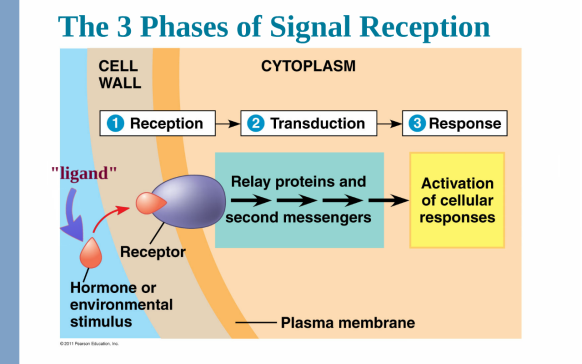 RECEPTION- LIGAND (signal molecule) binds to specific RECEPTOR on outside of cell. 

TRANSDUCTION- Signal is converted to another form inside cell that produces a specific cellular response

RESPONSE- specific cell response is produced inside cellLIGANDS CAN BE:
  • HYDROPHOBIC or SMALL- EX: TESTOSTERONE and CORTISOL
     Enter cell and bind to INTRACELLULAR receptors in cytoplasm or nucleus
 • HYDROPHILIC- water-soluble ligands   EX: INSULIN and EPINEPHRINE (ADRENALIN)          
     Stay outside cell; Bind to receptors in PLASMA MEMBRANE

CONFORMATIONAL CHANGE in receptor = initial transduction of signal
Binding of ligand to EXTERNAL receptors releases INTERNAL signaling molecules 
CELL SIGNALING leads to REGULATION OF TRANSCRIPTION or CYTOPLASMIC ACTIVITIESG-PROTEIN RECEPTOR-
 • Ligand binds receptor attached to G protein
 • Conformation change causes inactive G=protein to 
       attach
 • GTP displaces GDP and activates G-protein
 •  Active G-protein activates another enzyme



TYROSINE KINASE RECEPTOR- 
   KINASE- Protein that “phosphorylates” 
               (adds a phosphate to) another molecule
    TYROSINE KINASES:
   • Attachment of ligand to receptor forms dimers
    •   Active dimers transfer phosphates to other 
           proteins which produce a response
    • Remain ACTIVE as long as LIGAND is attached 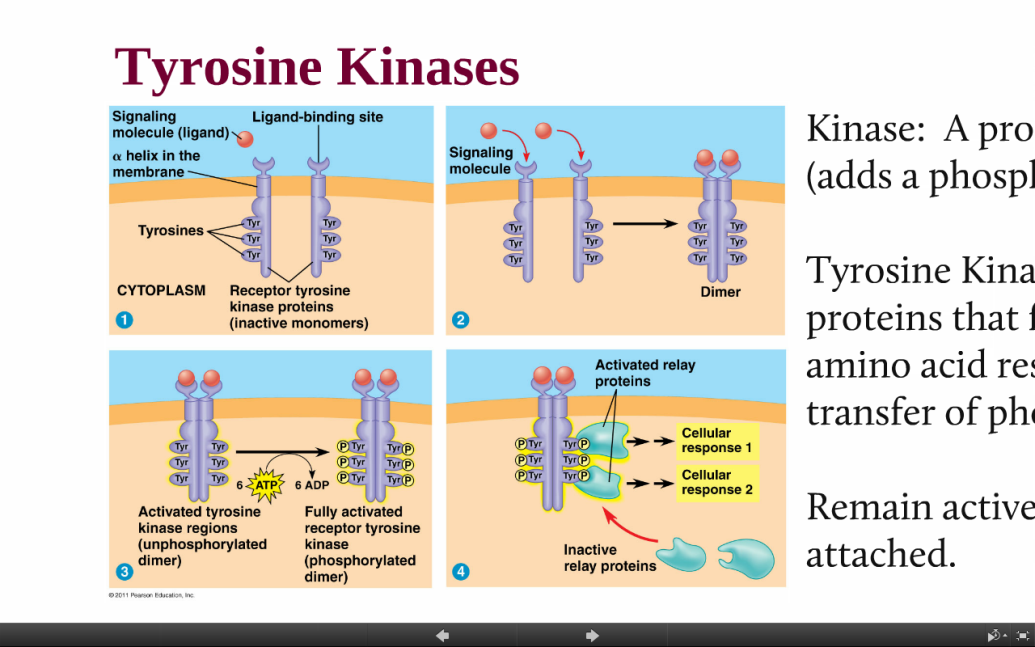 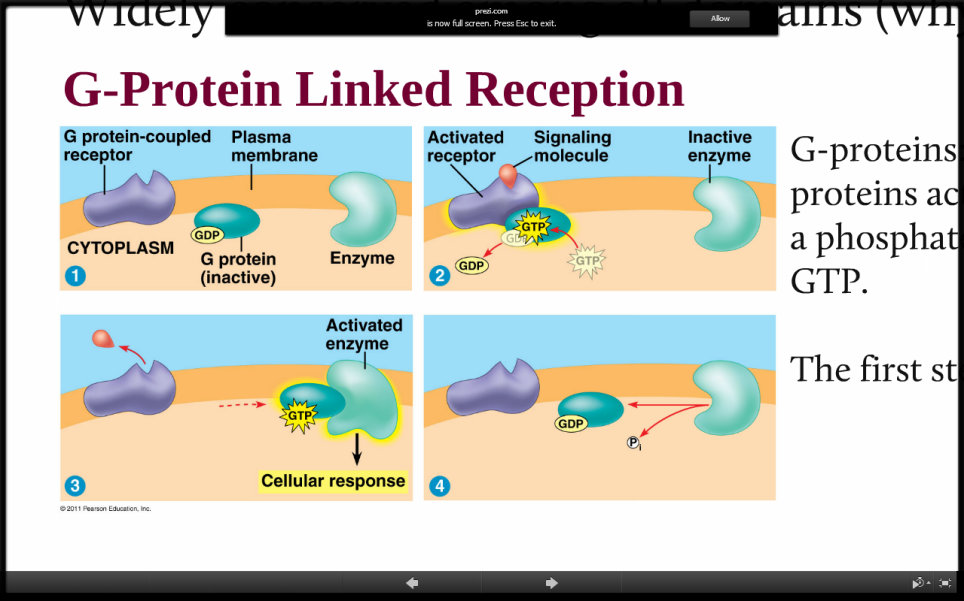 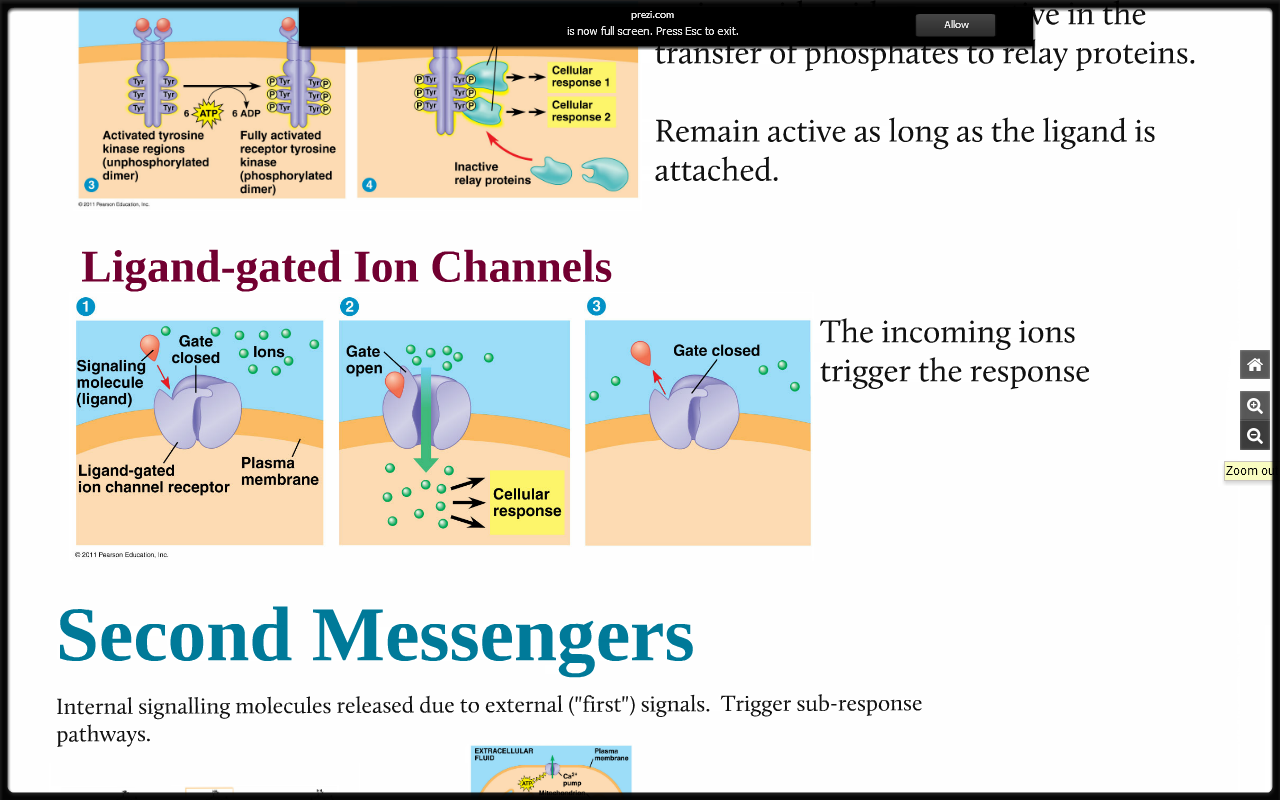 LIGAND-GATED ION CHANNELS- 
• LIGANDS open passageways for specific ions
• Influx of ions causes cellular responseSIGNAL TRANSDUCTION PATHWAYS 
• often involve a PHOSPHORYLATION CASCADE
• Each step PROTEIN KINASES activate other proteins
• Allows for AMPLIFICATION of signal
    ( produces large response)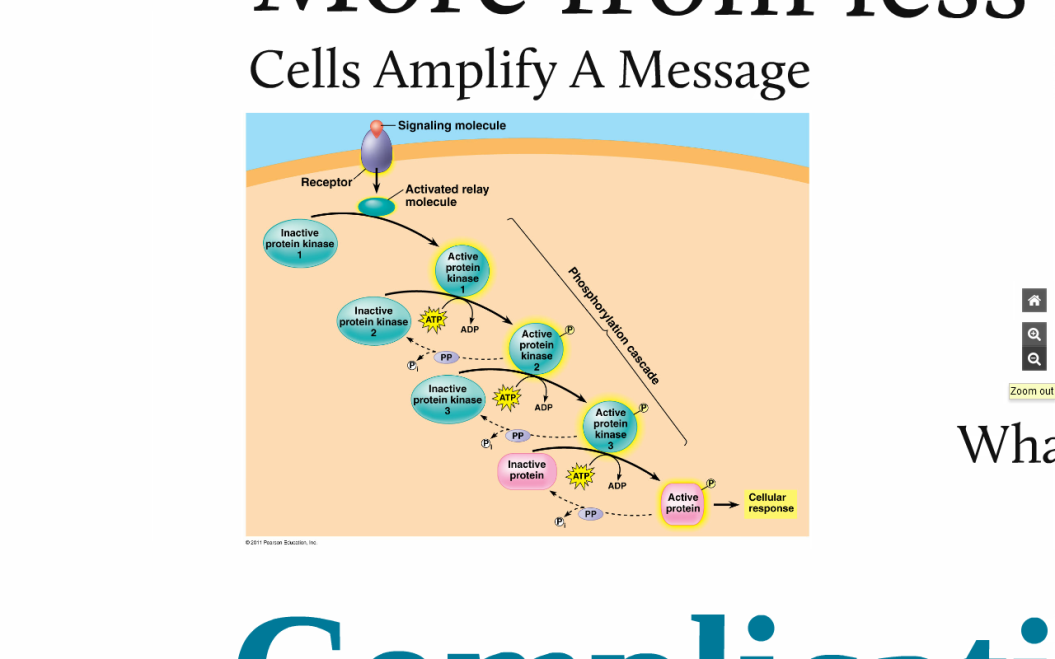 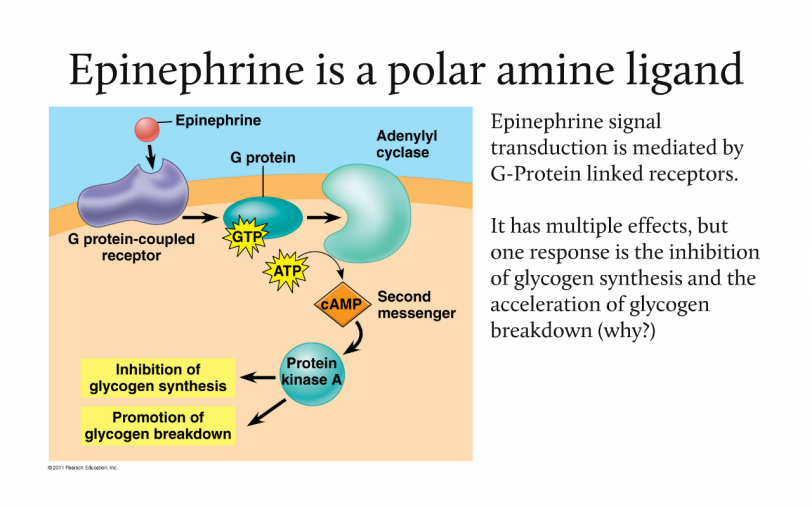 SECOND MESSENGERS
-Small, non-protein water soluble molecules or ions 
      EX: Ca++ ions and cyclic AMP
• once activated, 2nd messengers can initiate a phosphorylation cascade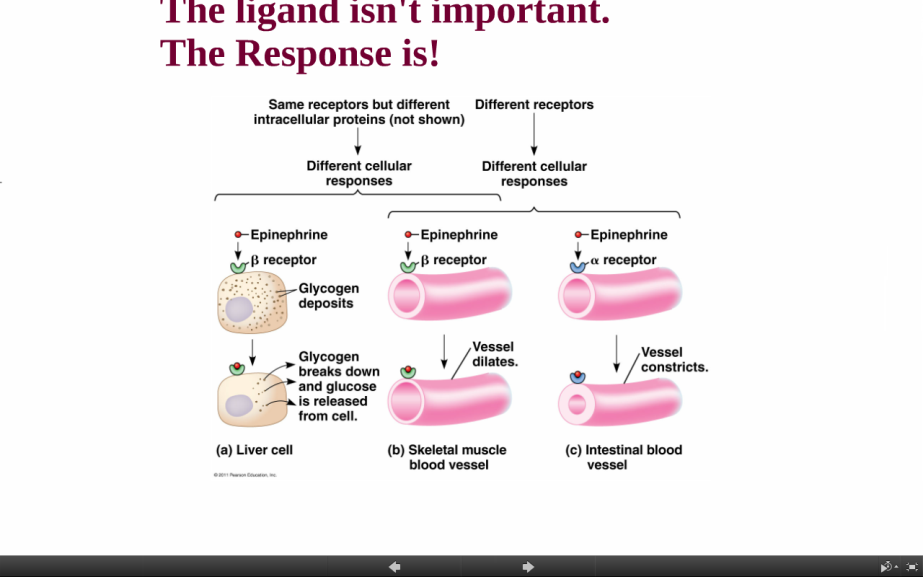 SAME LIGAND CAN PRODUCE DIFFERENT RESULTS IN DIFFERENT TISSUES VIA DIFFERENT INTRACELLULAR PROTEINSEXAMPLES OF CELL COMMUNICATION (There are many, many more)

QUORUM SENSING in bacteria: communication among microbes that triggers group response when population reaches certain density
APOPTOSIS (programmed cell death) integrates multiple cell signaling pathways
  • Signals activate cascade of “suicide” proteins in cell
  • Important part of embryonic development in vertebrates, essential for nervous system formation, 
      operation of immune system, morphogenesis of hands/feet & loss of tails in humans
  